УТВЕРЖДЕНОРешениеГомельского районногоисполнительного комитета24.03.2024 №ПОЛОЖЕНИЕрегионального молодёжного многожанрового конкурса«Битва талантов»Период проведения конкурса: с 12 апреля по 27 апреля 2024 годаМесто проведения: государственное учреждение «Центр культуры Гомельского района» (г.Гомель, ул. Ильича, 38)Организаторы конкурса: Отдел культуры Гомельского райисполкома, государственное учреждение «Центр культуры Гомельского района», общество с ограниченной ответственностью (далее – ООО) «Все только начинается», Гомельский областной комитет общественного объединения «Белорусский республиканский союз молодежи» (далее – ОК ОО «БРСМ») (по согласованию).	Цели и задачи конкурса:Региональный молодёжный многожанровый конкурс «Битва талантов» (далее - конкурс) проводится в целях культурно - эстетического  воспитания молодежи посредством стимулирования творческой активности молодых исполнителей.Задачи конкурса:- поиск и выявление талантливых исполнителей;- создание условий для самореализации, развитие творческого потенциала участников конкурса; - пропаганда вокального, хореографического, инструментального и других видов творчества среди молодежи.- обмена опытом по вопросам совершенствования исполнительского мастерства, расширения и обогащения репертуара.	Участники конкурса:Учащиеся детских школ искусств, музыкальных школ, общеобразовательных школ, ССУЗов, ВУЗов, воспитанники домов и центров детского народного творчества, студий, культурно-досуговых учреждений и участники коллективов любительского творчества, людей, занимающихся творчеством в частном порядке.	Возраст участников конкурса: от 14 до 31 годаВНИМАНИЕ! Полный возраст участников определяется на 12.04.2024г.   Порядок и условия проведения конкурса.Конкурс проводится в III этапа:I-ЭТАП - ОТБОРОЧНЫЙ (дистанционно): до 12 апреля 2024 года (включительно) каждый участник конкурса присылает  на сайт (в разработке) заявку по форме (приложение 1) и ссылку на запись видео выступления, 1 творческого номера (без монтажа). Принимая участие в конкурсе, Вы автоматически принимаете условия данного Положения, а также даете согласие на обработку персональных данных.Жюри осуществляет просмотр конкурсных видеозаписей. О прохождении во 2 этап конкурса участникам будет сообщено заблаговременно.II-ЭТАП - ПОЛУФИНАЛ: 21 апреля 2024г. в 11.00Встреча жюри конкурса с участниками, в формате живого общения, представление участников (демонстрация творческого номера на сцене).Объявление финалистов конкурса. III-ЭТАП – ФИНАЛ: 27 апреля 2024г. в 15.00Объявление и награждение победителей. 	Победители конкурса, а также лучшие творческие коллективы и отдельные исполнители (по рекомендации жюри) будут приглашены на Гала-концерт, посвященный Дню молодёжи, который состоится
29 июня 2024 года (Место проведения (предварительно): Гомельский район, п. Чёнки, набережная реки Сож).	Конкурсные номинации.В конкурсе участвуют сольные исполнители, ансамбли малых форм (дуэты, трио, квартеты, квинтеты, для номинации «хореография» количество участников в коллективе, не должно превышать 8 чел.) по следующим номинациям:- номинация «вокальное искусство»;- номинация «хореография»;- номинация «инструментальное творчество»;- номинация «оригинальный жанр» (- разговорный жанр: конферанс, интермедия, сценка, скетч, рассказ, монолог, фельетон, микроминиатюра;- стендап;- ведение праздников и т.д.; - театр миниатюр: небольшие пьесы, сценки, скетчи, оперы, оперетты наряду с эстрадными номерами (монологами, куплетами, пародиями, танцами, песнями);- цирковой жанр;- акробатика;- клоунада;- жонглирование; - косплей (аниме)
- шоу с предметом;- пантомима;- световое шоу;- иллюзион и другие).	Программные требования.Пожалуйста, убедитесь в том, что ваша ссылка рабочая!	Видеозапись конкурсного репертуара должна быть отснята специально к конкурсу;- во время записи выступления не допускается остановка в работе видеокамеры, а также использование любого монтажа;- видео не должно содержать помех, не должны присутствовать лишние звуковые элементы;- во время исполнения программы на видео должны быть отчётливо видны руки, инструмент и лицо исполнителя. В ансамблевом исполнении (ансамбли малых форм) должны быть отчётливо видны все участники.- допускается любительский формат видеосъемки при соблюдении всех остальных условий конкурса;- в случае несоответствия видеозаписи техническим требованиям конкурса, присланная заявка рассматриваться не будет.	Жюри конкурса.	Для оценки конкурсных выступлений создается компетентное жюри. 	В его состав входят представители оргкомитета конкурса. Деятели культуры и искусства, представители шоу-бизнеса. Состав жюри формируется оргкомитетом  до окончания срока приёма заявок. 	Жюри оценивает участников по 10-ти бальной системе.	Гран-при присуждается конкурсанту, набравшему максимальное количество баллов – по 10 баллов от каждого члена жюри. При равенстве набранных баллов решение о присуждении Гран-при принимает Председатель жюри (присуждает дополнительный балл).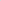 	Жюри имеет право: - присуждать не все места, а также делить призовые места между участниками; - присудить или не присуждать Гран-при конкурса; - присудить Гран-при в каждой номинации,- снимать с конкурсных просмотров участников, программа которых не соответствует заявке.	Жюри не имеет право разглашать результаты конкурса до официального оглашения. 	Решение жюри оформляется протоколом, является окончательным и пересмотру не подлежит.		Награждение участников конкурса: 	По итогам конкурса присваиваются следующие награды (в каждой номинации): Диплом I степени – денежный приз (до 25 базовых величин);Диплом II степени - памятные подарки;Диплом III степени - памятные подарки 	Грамота участника (для участников II этапа конкурса не прошедших в финал, для участников III этапа конкурса не занявших призовые места);	Гран – при конкурса (более 25 базовых величин)(базовые величины могут быть заменены на ценные подарки, сумма которых соответственна  указанным базовым  величинам).Прочие условия:	Оргкомитет конкурса имеет право вносить изменения в Положение, продлевать срок подачи заявок. Спонсоры конкурса имеют право учреждать призы и производить награждение независимо от решения жюри.Порядок выступления участников выстраивается оргкомитетом по собственному усмотрению, с учётом особенностей стилистики и разнообразия  жанра выступающих.	Музыкальный материал, заявленный к участию, должен соответствовать принятым в обществе этическим и эстетическим нормам, в своем содержании не пропагандировать насилие, пьянство и наркотики. Все спорные и конфликтные ситуации, возникающие на конкурсе, решаются оргкомитетом с участием участника или его представителя.Все вопросы, не отраженные настоящим положением, решаются оргкомитетом исходя из сложившейся ситуации в соответствии с законодательством Республики Беларусь.Контроль за выполнением данного положения обеспечивается оргкомитетом конкурса.	Финансовые условия:	Организаторы конкурса обеспечивают финансирование следующих расходов за счёт вступительных взносов участников и спонсорских средств:- изготовление диплома «Гран-при» конкурса, дипломов 1, 2, 3, степени
(в каждой номинации), грамот участникам;- приобретение призов и подарков победителям;- выплата гонорара членам жюри из числа преподавателей учреждения образования «Гомельский государственный колледж искусств им. Н.Ф. Соколовского» и преподавателей детских школ искусств;- аренда led-экранов.Организационные взносы за номинацию: участников-солистов – 0,5 базовой величины, каждого участника творческого коллектива – 0,25 базовой величины (не учитывая комиссии банка).	Вступительный взнос участники конкурса оплачивают по безналичному расчёту до 12 апреля 2024 г. на расчётный счёт отдела культуры Гомельского райисполкома BY06AKBB36324140007683100000,ОАО «АСБ Беларусбанк», БИК АКBBBY2X, УНН 400047817.	Обращаем ваше внимание на правильное заполнение платёжного  документа.Образец: 
«Вступительный взнос, конкурс «Битва талантов» Ф.И.О участника.Образец для ансамблей: «Вступительный взнос, конкурс «Битва талантов», наименование ансамбля. 	При отказе от участия в конкурсе оплаченный взнос возврату не подлежит. При поступлении неполного пакета документов, либо поступления  их после вышеуказанного срока, заявки не рассматриваются, уплаченный взнос  не возвращается.Электронная ссылка на официальный сайт и социальную сеть: 		С информацией о конкурсе можно ознакомиться на официальных сайте: http://цкгомель.бел/ (ГУ «Центр культуры Гомельского района»), https://bitvatalantov2024.tilda.ws. В социальных сети «Instagram».	Координаторы конкурса:	Отдел методической работы государственного учреждения «Центр культуры Гомельского района», тел. 55-67-56, 25-23-13;ООО «Все только начинается», тел. +37529 654 60 70Приложение 1к Положению о проведениирегионального молодежного многожанрового конкурса«Битва талантов» ЗАЯВКАна участие в региональном молодежноммногожанровом конкурсе «Битва талантов»Фамилия Имя Отчества участника (-ов) / название коллективаЧисло, месяц, год рождения участника (-ов) / дата создания коллективаДомашний адрес, контактный телефон (e-mail) участника / адрес организации на базе которой работает коллективМесто работы (учебы) участника (-ов)НоминацияНазвание номера (жанрпроизведения, наименованиепроизведения, автор музыки, автор текста, иной автор)Хронометраж конкурсного выступленияКоличество участников в номере (для коллектива)  Ф.И.О руководителя  (для коллектива)(телефон, e-mail) / представителя участника (не достигшего 18 лет)Паспортные данные участника (руководителя) / представителя участника (не достигшего 18 лет) Серия,  №, кем, когда выданСсылка (активная) на видеоматериал выступления